Who is who?Name: LANDWEER, HilgeFoto: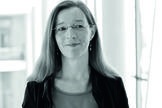 Link to the website:https://www.geisteswissenschaften.fu-berlin.de/we01/institut/mitarbeiter/professuren/landweer/index.html100 words about me:Hilge Landweer ist Professorin für Philosophie an der Freien Universität Berlin.Contact: landweer@zedat.fu-berlin.deResearch:Rechts- und Sozialphilosophie, Ethik, Phänomenologie, Feministische Philosophie.Read it! –  6  pubblications of the last 10 years(Auswahl) (short title or link):Scham und Macht. Phänomenologische Untersuchungen zur Sozialität eines Gefühls, Tübingen 1999;Philosophie der Gefühle. Von Achtung bis Zorn, Stuttgart 2007 (zus. mit C. Demmerling); Klassische Emotionstheorien von Platon bis Wittgenstein, Berlin 2008/2012 (hg. mit U. Renz); Dem Erleben auf der Spur. Feminismus und die Philosophie des Leibes, Bielefeld 2016 (hg. mit I. Marcinski);Recht und Emotion I. Freiburg 2016 (hg. mit D. Koppelberg); Recht und Emotion II (hg. mit F. Bernhardt), Freiburg 2017; Yearbook for Eastern and Western Philosophy 2/2017: „Embodiment. Phenomenology East/West“ (hg. mit H. Feger; Xie Dikun; Wang Ge), Berlin/Boston 2017; Wie männlich ist Autorität? Feministische Kritik und Aneignung, Frankfurt 2018 (hg. mit C. Newmark). ] Motion – Spaces of Human Experience[] Warsaw, 13-15.6.2019, University of Warsaw and Polish Academy of Sciences[